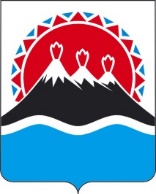 П О С Т А Н О В Л Е Н И ЕПРАВИТЕЛЬСТВАКАМЧАТСКОГО КРАЯг. Петропавловск – КамчатскийО внесении изменений в постановление Правительства Камчатского края 
от 02.07.2008 № 201-П «О сниженных тарифах на перевозки пассажиров и багажа автомобильным транспортом на маршрутах пригородного сообщения на территории Камчатского края» ПРАВИТЕЛЬСТВО ПОСТАНОВЛЯЕТ:Приложение постановления Правительства Камчатского края от 02.07.20008 № 201-П «О сниженных тарифах на перевозки пассажиров и багажа автомобильным транспортом на маршрутах пригородного сообщения на территории Камчатского края» изложить в редакции согласно приложению, к настоящему постановлению. 2. Настоящее постановление вступает в силу с 01.01.2023 года.Приложение к постановлению Правительства Камчатского края
от [Дата регистрации] № [Номер документа]«Приложение к постановлению Правительства Камчатского края
от 02.07.2008 № 201-ПСниженные тарифына перевозку пассажиров и багажа автомобильным транспортом на маршрутах пригородного сообщения в Камчатском крае*	* 1. Размер платы за проезд пассажира автомобильным транспортом общего пользования на маршрутах пригородного сообщения (далее - пригородные маршруты) рассчитывается как произведение величины сниженного тарифа и выраженной в километрах протяженности тарифного участка (тарифных участков), в пределах которых (которого) осуществлена посадка и высадка пассажира.	Тарифные участки устанавливаются в паспортах пригородных маршрутов (включая тарифные участки, находящиеся границах населенных пунктов), при этом протяженность тарифного участка не должна превышать 15 км.	2. Плата за проезд пассажиров на пригородных маршрутах, посадка и высадка которых осуществлена в границах населенного пункта, взимается по сниженным тарифам, установленным Постановлением Правительства Камчатского края от 14.07.2008 № 217-П «Об установлении сниженных тарифов на перевозки пассажиров и багажа автомобильным транспортом общего пользования городского сообщения (кроме такси и маршрутных такси) на территории Камчатского края».	3. Размер платы за проезд пассажиров на пригородных маршрутах определяется в целых рублях с округлением стоимостного показателя менее 50 копеек до целого рубля в сторону уменьшения, а 50 копеек и более - в сторону увеличения.	4. Стоимость провоза багажа при проезде пассажира по пригородным маршрутам за одно место составляет 16,00 рублей.[Дата регистрации]№[Номер документа]Председатель Правительства Камчатского края[горизонтальный штамп подписи 1]Е.А. Чекин№ п/пМаршруты регулярных перевозок по регулируемым тарифамКатегория транспортного средстваСниженный тариф, рублей за 1 пассажиро-километр12341.№ 100 «г. Елизово Автостанция - СНТ «БАМ»«М3»2,332.№ 102 «г. Петропавловск-Камчатский (Автостанция) - г. Елизово (Автостанция)»«М3»2,333.№ 103 «г. Петропавловск-Камчатский (Новый рынок) - 29 км (2-ой мост)»«М3»2,334.№ 105 «г. Петропавловск-Камчатский (Автостанция) - г. Елизово»«М3»2,335.№ 106 «Петропавловск-Камчатский (центральный рынок) - СОТ "Кречет»«М3»2,336.№ 107 «г. Петропавловск-Камчатский (Автостанция) - СОТ «Кречет»«М3»2,337.№ 108 «Петропавловск-Камчатский (центральный рынок) - СОТ «Прибой»«М3»2,338.№ 110 «г. Елизово Автостанция -п. Термальный»«М3»2,339.№ 112 «г. Елизово Автостанция -п. Сосновка»«М3»2,3310.№ 113 «г. Петропавловск-Камчатский (Автостанция) - п. Южные Коряки»«М3»2,3311.№ 114 «г. Елизово Автостанция – «Сухая речка»«М3»2,3312.№ 115 «г. Елизово Автостанция -п. Раздольный»«М3»2,3313.№ 116 "г. Елизово Автостанция -п. Лесной"«М3»2,3314.№ 117 «г. Елизово Автостанция -с. Коряки»«М3»2,3315.№ 120 «г. Вилючинск (ж/р Приморский) - г. Елизово – Аэропорт»«М3»2,3316.№ 122 «г. Елизово Автостанция -п. Северные Коряки»«М3»2,3317.№ 123 «г. Вилючинск (ж/р Приморский) - СНТ «Вилюй»«М3»2,3318.№ 125 «г. Елизово»«М3»2,3319.№ 203 «п. Сокоч - с. Коряки»«М3»2,33